DOCUMENT TITLE:	TSR - Hijs en hefwerkzaamhedenDOCUMENT NUMBER:	KPNWE.WI.11.HSCO.072REVIEW NUMBER: 	0EFFECTIVE DATE:    	01 Dec 2017NEXT REVIEW DATE:	01 Dec 2020 .. CONFIDENTIALITY:The information contained in this document is confidential to Kuwait Petroleum International Ltd. Copyright © Kuwait Petroleum International Ltd.  Copying of this document in any format is not permitted without written permission from the management of Kuwait Petroleum International Ltd.This document is reviewed and approved according to the released online Document Approval Flow *Access rights:	       Generally Accessible INLEIDING HIJS- & HEFWERKZAAMHEDENHijsen en heffen behoren tot de meest risicovolle werkzaamheden. Het gaat steeds om het verplaatsen van zware lasten met zware materialen, soms zelfs onder moeilijke omstandigheden. Dit vereist dan ook een goede inschatting van de risico’s, de kennis en keuze van de juiste materialen en de toepassing van de juiste technieken.TOELICHTING & RISICO’STOELICHTING & RISICO’SDefinities:Hijsen en heffen: verticaal transporteren van een lastHijsen: de last komt vrij te hangenHeffen: de last wordt geleid opgenomenHijswerktuigen:	mobiele kraan, autolaadkraan, kettingtakels, …Hijsgereedschap:	sluitingen, kettingen, stroppen, hijsbanden, lengenHefwerktuigen:	vorkheftruck, verreiker, hoogwerker, liften, vijzels, laad- en loskleppen vrachtauto’s, palletwagens, …Hefgereedschap:	lepels, pallethakenOPMERKING:	grondverzetmaterieel wordt soms aangewend om te hijsen
 zelfde eisen als hijswerktuigen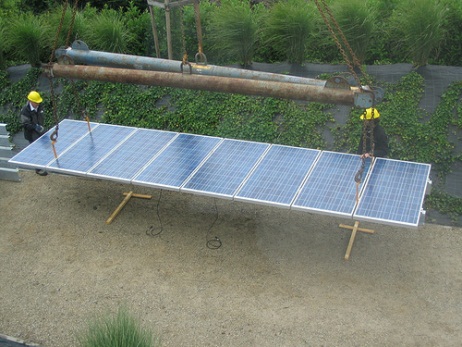 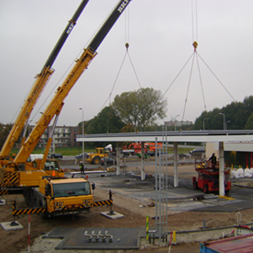 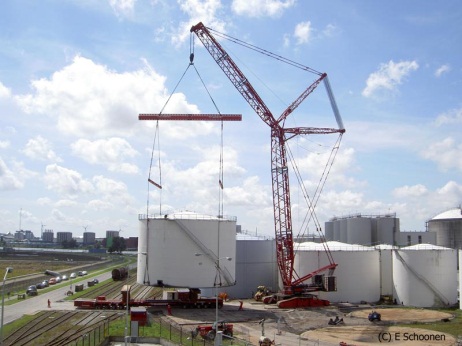 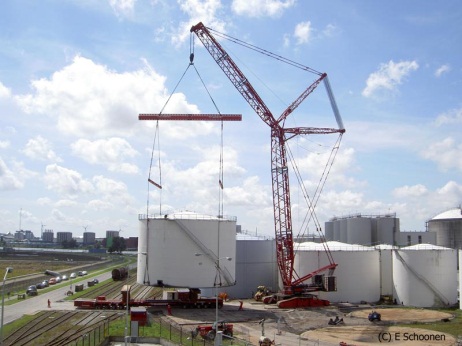 Werken met hijsen: meeste bouwwerken plaatsen depottanks onderhoud depottanks plaatsen tanks op stations bouw wasstraatinstallaties plaatsen feeders plaatsen glazen ramen plaatsen zonnepanelen plaatsen promomateriaal werken/plaatsen luifelsWerken met heffen: vorkliften op werven palletwagens dommekrachten voor het
     heffen van opslagtanks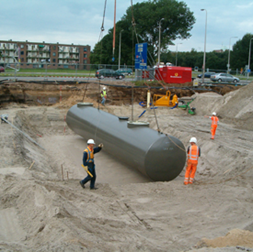 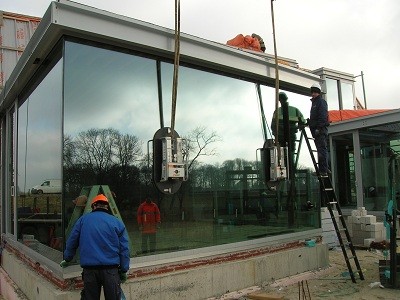 Volgende risico’s zijn verbonden aan hijs/hefwerkzaamheden:last valt naar beneden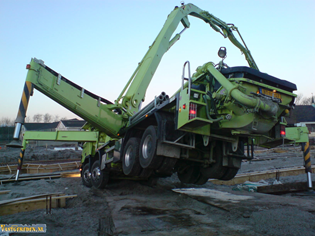 werktuig valt om, met last en alwerktuig zakt weg / zit vast in de grondpersonen/zaken worden geraakt door kraandelenbeknellingaanrijdingenelektrocutie door aanrijden hoogspanningskabelscontact gevaarlijke producten; bv. accuzuur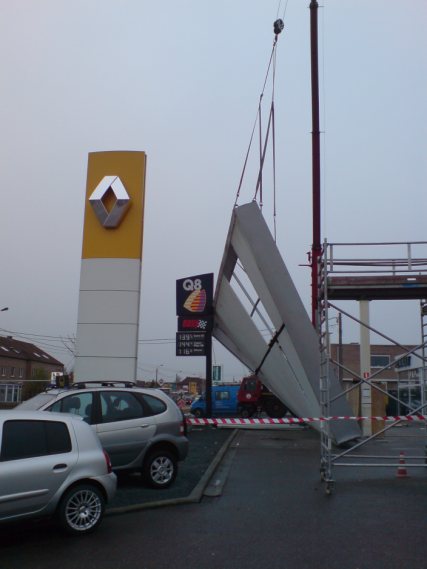 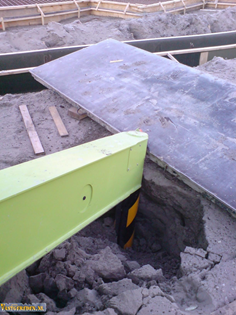 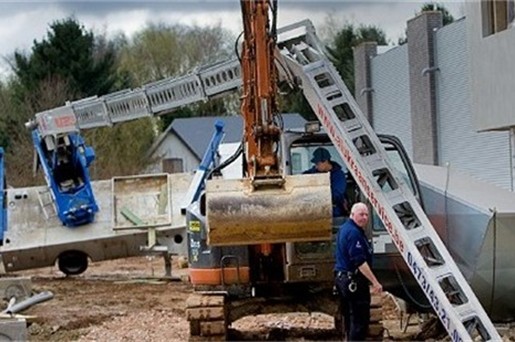 ! VAAK MET SCHADE AAN DERDE PERSONEN, EIGENDOMMEN EN MILIEU !VEILIGHEIDSEISENVEILIGHEIDSEISENMOET ALTIJD !!!CHECKMOET ALTIJD !!!CHECKPERSOONLIJKE BESCHERMINGSMIDDELEN MACHINIST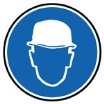 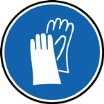 handschoenen (tegen mechanische risico’s)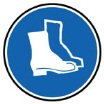 veiligheidsschoenen (type S3)veiligheidshelm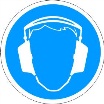 gehoorbescherming boven 80 dB(A) in de cabineMOET ALTIJD !!!CHECKMOET ALTIJD !!!CHECKPERSOONLIJKE BESCHERMINGSMIDDELEN HIJSTEAM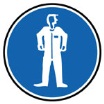 werkkledij met hoge visibiliteithandschoenen (tegen mechanische risico’s)veiligheidsschoenen (type S3)veiligheidshelmgehoorbescherming boven 80 dB(A)VOORBEREIDING HIJSEN & HEFFENinschatting van de te hijsen last: gewicht, afmetingen en situatieHijsplan of in het VGM-plan voor de siteterrein, verkenning, inventarisatie en maatregelen voor: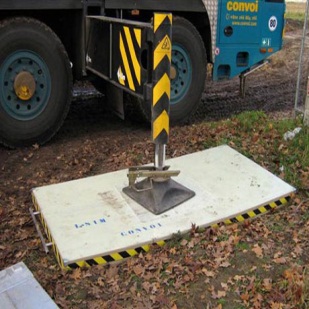 ondergrondse leidingen en ruimtes – markering, …bovengrondse leidingen en obstakels – verwijderen,
plan, …draagkracht en effenheid ondergrond – schottenPutten, sleuven en randen ervan (zie ook wetgeving)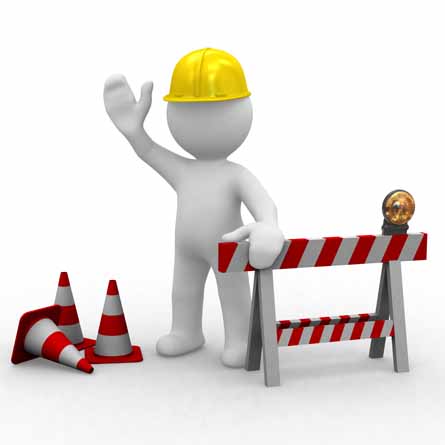 afzetting hijsgebied – enkel toegang 
voor het hijsteamweersomstandighedenwindkracht > 6 Bft (50 km/u):  algemeen hijsverbodlasten met groot windoppervlak  extra risico-evaluatie vereistwindsnelheidsmeter in kraancabinehijsteamvereiste opleiding (hijsbewijs, rigger, …)goede communicatie machinist-lastuitwijzer 
(hand-armseinen, oogcontact, portofoon, …)shift hand over bij wisseling van machinistextra personeel voor begeleiding van lasten (met stuurlijnen) die laag boven de grond worden gehesen alle leden van het hijsteam moet steeds goed zichtbaar zijn voor de machinist tijdens de werkzaamhedenMOET ALTIJD !!!CHECKMOET ALTIJD !!!CHECKVOORZIENINGEN IN HIJS- EN HEFWERKTUIGENlastbegrenzerlastmomentbegrenzervoldoende; aangepaste blusmiddelenin explosiezones: vonkenvangers op uitlaat en kachelakoestisch ver-rij-signaalwindsnelheidsmeter bij hoge kranenhijsgereedschap en kettingwerk (CE-gemarkeerd en gekeurd)VEREISTE AANWEZIGE DOCUMENTENcertificaat dat machine voldoet aan de Europese normen*EG-verklaring/certficaat van hijsgereedschappenkeuringsrapport van de kraan*inspectiecertificaten van hijsgereedschappen bij de kraan*certificaten van staalkabels bij de kraan*instructieboek voor de machine in de lokale taal (gebruiker)gekeurde last-vluchttabel*volledig ingevuld kraanboek (keuringen, controles, onderhoud)KEURING & INSPECTIE VAN HET MATERIEELbij gebruik, dagelijks:kijkcontrole: vloeistofniveaus, lekken, schade aan gereedschapwerkingscontrole: nooduitrustingen, motoren, …periodieke keuring van de hijsgereedschappen*periodieke keuring van het hijs- en hefwerktuig**conform de lokale wettelijke eisen inzake frequentie en instantieHIJSPLANHIJSPLANPrepared by:Operational AssistantAn CornelisReviewed by:Operational AssistantAn CornelisApproved by:HSSE ManagerGerardus Johannes Marinus TimmersReview dateReview referenceReview detailsReview version2017-12-010